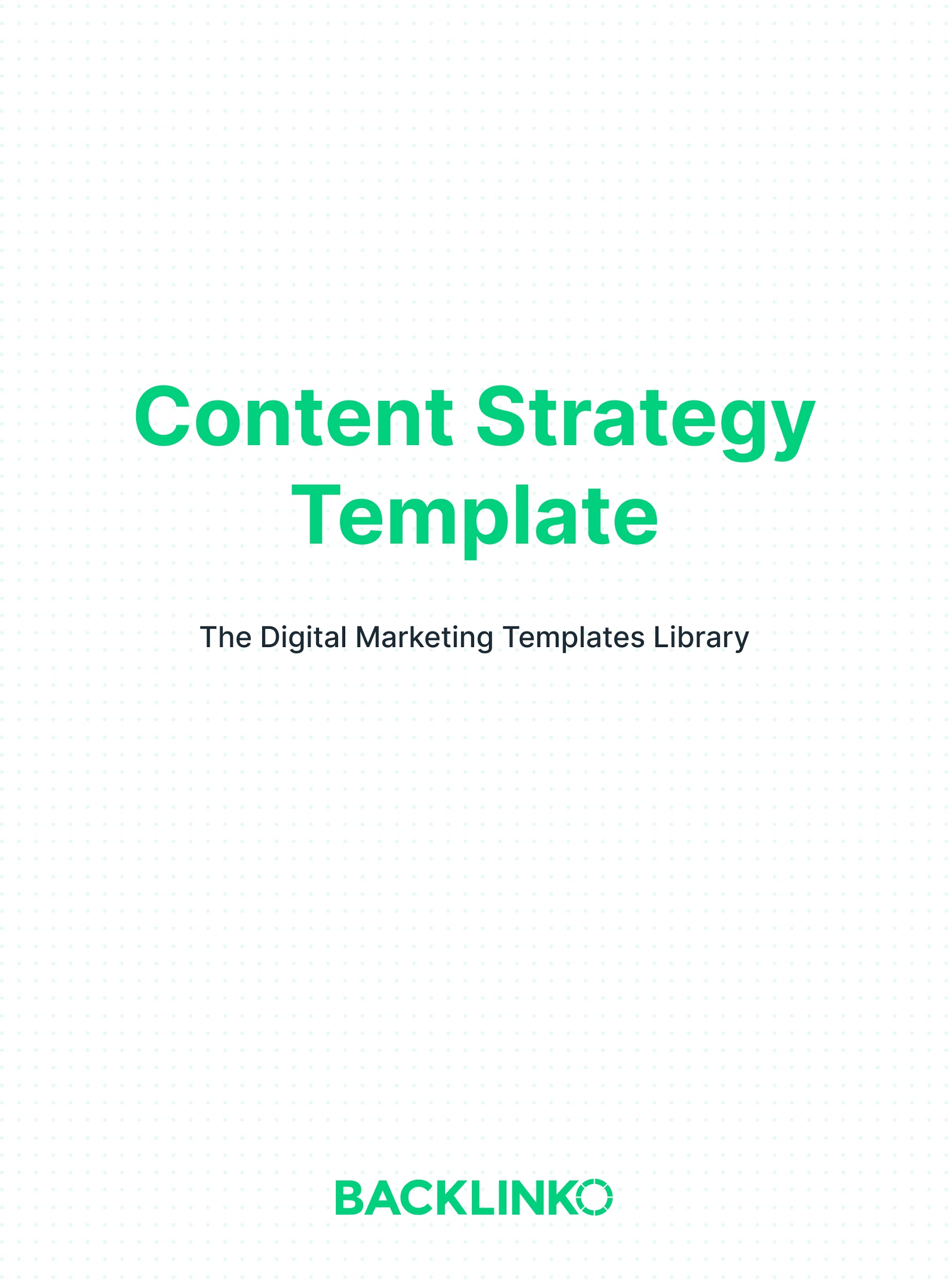 Step 1: Choose Your GoalsThe first step in your content strategy is to define your objectives. Otherwise, how will you know if you’re succeeding or failing?Fill out the table below with the outcomes you want to achieve.Be sure to include both business-level goals AND content-level goals.Tip: For help measuring these metrics, see our guide on Google Analytics for Content Marketing.Step 2: Plan Who You’ll Help and HowTo create amazing content, you have to know who it’s for.And you have to know exactly how your content will help them.Because the more useful your content is, the more it’ll get shared. Linked to. And talked about.Step 3: List the Topics You’ll CoverIf you don’t have much of an audience yet, focus on a very narrow subject at first. For example, most people know me from my SEO content. But at first, I focused solely on one aspect of SEO: link building. I hammered that subject from every angle for months. And people started to think of my name when they thought of link building. And Backlinko’s audience grew. I only moved on to other SEO topics after I’d covered link building super thoroughly. And I only moved on to other marketing topics (like content marketing, copywriting and YouTube) after I covered SEO to death.Below, list the specific topics you plan to cover in the near term.Step 4: Choose Your Formats and Publishing FrequencyBlog posts. Videos. Podcasts. It’s all content. You don’t HAVE to push out lots of different content formats. In fact, if you’re just getting started I would stick with just one.But you should still plan where and when to publish.Come up with a general direction of how, where and when you want to publish over the next year or so.Then, refer back to it regularly to stay on schedule. (Or use it to create a full content calendar.)Tip: If you publish in multiple formats, save time by repurposing your content.Step 5: Pick Your Promotional ChannelsRemember: without an audience, your content isn’t worth anything.You need a plan to get people in the door.Not sure how? Check out our guides on content promotion and distribution.Then, write your chosen promotional methods below.That’s it for this content strategy template. I hope you enjoyed it. And remember, you can find 20+ other free marketing templates right here.Brian DeanFounder, Backlinko.comBusiness GoalsContent GoalsDetails / TimeframeE.g. Sales of ABC product, email signupsE.g. Traffic to XYZ page, number of linking root domainsE.g. 10% sales growth YoY, add’l 600 subscribers per monthWhoWhat they need help withE.g. SEO agency ownersE.g. Getting better results for their clients, training new hiresE.g. A/B testingE.g. Exit-intent formsFormatPublishing locationFrequencyE.g. Product review videosE.g. YouTubeE.g. WeeklyE.g. Use Buffer to share all blog posts across Facebook, Instagram and Twitter.